Perho Liiketalousopisto julistaa liiketalouden ja matkailualan opiskelijoiden haettavaksi 1-2 vaihto-opiskelupaikkaa Yhdysvaltojen yhteistyöyliopistoon, Michiganin osavaltiossa sijaitsevaan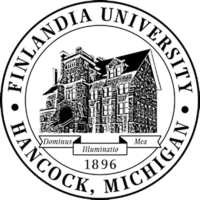 Finlandia UniversityynOpiskelijavaihtoaika on kevätlukukausi 2019, 11.1.―5.5.2019Kuka voi hakea? Vaihto-opiskeluun voi hakea täyspäiväinen Perho Liiketalousopiston liiketalouden tai matkailualan opiskelija, joka täyttää vähintään 18 vuotta sinä vuonna, kun on vaihdossa, jolla on lähtöhetkellä vähintään 1 vuoden opinnot suoritettuina, sujuva englannin kielen taito ja jolla ei ole keskeneräisiä opintosuorituksia. Miten valinta tehdään? Perho Liiketalousopisto suosittelee enintään kahta opiskelijaa kevään 2019 vaihto-opiskelijoiksi. Valintakriteereitä ovat mm. soveltuvuus vaihtoon, opiskelumenestys, riittävä englannin kielen taito, yhteistyökyky ja läsnäolotilastot. Maksettavan apurahan ehtona on, että hakija sitoutuu suorittamaan opintonsa loppuun Perho Liiketalousopistossa. Lopullisen valinnan tekee Finlandia University suositusten ja hakemusten perusteella.Paljonko vaihto-opiskelu maksaa? Perho Liiketalousopiston ja Finlandia Universityn yhteistyösopimus kattaa opetuksen lukukausimaksut. (Lukukauden opetus Finlandia Universityssä maksaa normaalisti noin 11 500 USD.) Opiskelijan maksettavaksi jää vaihdon aikana asuminen asuntolan 
2 hengen huoneessa sisältäen 19 ateriaa viikossa (n. 4 500 USD), mahdollinen opiskelumateriaali 
(n. 750 USD) sekä muita mahdollisia kustannuksia (n. 250 USD), jolloin vaihtolukukauden kokonaiskustannusarvio on noin 5 500 USD eli noin 4 700 €.Miten vaihtoa voi rahoittaa? Voit hakea Kelalta opintotukea ulkomaille, jos opintosi ulkomailla hyväksytään Suomessa suorittamaasi tutkintoon. Parhaiten saat opintotukea, jos olet lähtöön mennessä täyttänyt 18 vuotta. Tarkista oma mahdollisuuteesi opintotukeen suoraan Kelasta.http://www.kela.fi/opintotuki-kuka-voi-saadahttp://www.kela.fi/opintotuki-opintolainaHuom! Päätökset tukien myöntämisestä tekee Kela, ei Perho Liiketalousopisto.Perho Liiketalousopistosta voit anoa stipendiä, joka kattaa osan vaihdosta syntyvistä kustannuksista. Stipendi maksetaan todellisia kustannuksia vastaan. Stipendin turvin voit saada pääosin maksetuksi seuraavat:Yksi meno– ja yksi paluulippu lennoille Helsinki–Chicago ja Chicago–HancockMatkustamiseen liittyvien välttämättömien asiakirjojen hankkimiseen liittyvät kustannukset (lähinnä viisumihakemuksesta syntyvät kulut)Vakuutus, joka kattaa Yhdysvaltojen terveydenhoitoon liittyvät kustannuksetMiten vaihtoon haetaan?Haku Perho Liiketalousopiston ja Finlandia Universityn vaihto-ohjelmaan tapahtuu seuraavasti:Vaihe ITulosta ja täytä kansainvälisen opiskelijavaihdon hakulomake koulun nettisivuilta osoitteesta https://perho.fi/wp-content/uploads/2018/09/Finlandia-University_hakulomake_kevatlukukausi2019.docxLiitä hakemukseen mukaan englanninkielinen Europass CV https://europass.cedefop.europa.eu/editors/en/cv/composeKirjoita englanniksi Personal Statement eli enintään 1 sivun sähköisesti kirjoitettu lausunto, jossa kuvailet uratavoitteitasi, halukkuuttasi lähteä vaihto-opiskelijaksi Finlandia Universityyn, opintomenestystäsi, työkokemustasi, harrastuksiasi ja kiinnostuksen kohteitasi.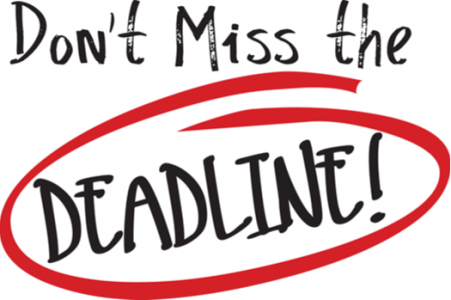 Palauta hakemuksesi koulun opastukseen nimellä 
Finlandia Universityn vaihtohaku viimeistään keskiviikkona 3.10.2018. Vaihe IIPerho Liiketalousopisto haastattelee hakijat ja valitsee 1-2 parhaiten soveltuvaa hakemusta välitettäväksi edelleen Finlandia Universityyn. Tästä päätöksestä tiedotetaan kaikille hakijoille viimeistään maanantaina 8.10.2018. Lopullisen vaihto-opiskelijavalinnan tekee kohdeyliopisto. Ne opiskelijat, joita suositellaan Finlandia Universityn vaihtoon toimivat seuraavasti:Täytä heti valintatiedon saatuasi Finlandia Universityn kansainvälisten opiskelijoiden sähköinen hakulomake Application for Admission for non-U.S. Residents: https://finlandia.empower-xl.com/forms/gen_cf/inq_app_exec_screen.cfm?scor_id=E5D5EAAD5F4B10F1C6EBF2EAAE382AE0Tuo erikseen sovittavaan tapaamiseen mukanasi 1) passi, 2) täytetty Affidavit-lomake eli todistus vaihdon rahoituksesta, 3) viimeistelty Personal Statement (kirjoitettu vaiheessa I), 
4) englanninopettajasi lausunto englannin taidostasi sekä 5) englanninkielinen opintosuoritusote (pyydä opintotoimistosta) lisättynä tiedolla meneillään olevista opinnoista.Huomioithan, että kaikki hakumateriaali pitää olla toimitettuna Finlandia Universityyn 12.10.2018 mennessä!https://www.finlandia.edu/admissions/international-students/exchange-student/Finlandia University lähettää valitsemilleen vaihto-opiskelijoille hyväksymiskirjeen ja I-20-lomakkeen viisumihakua varten. Valittujen tulee itse hoitaa viisumin haku USAn suurlähetystöstä. Vaihto-opiskelija saa itse vaikuttaa kurssivalintoihinsa. Valinnat viimeistellään FU:ssa saapumisen jälkeen opinto-ohjaajan kanssa. 
Vaihto-opiskelijan tulee suorittaa Finlandia Universityssä vähintään 12 Creditin opinnot tai Perho Liiketalousopistolla on oikeus apurahan takaisinperintään.Lisätietoja antaa markkinoinnin opettaja Leni Palminkoski-Pihlamo joko sähköpostilla leni.palminkoski@perho.fi tai Wilmassa.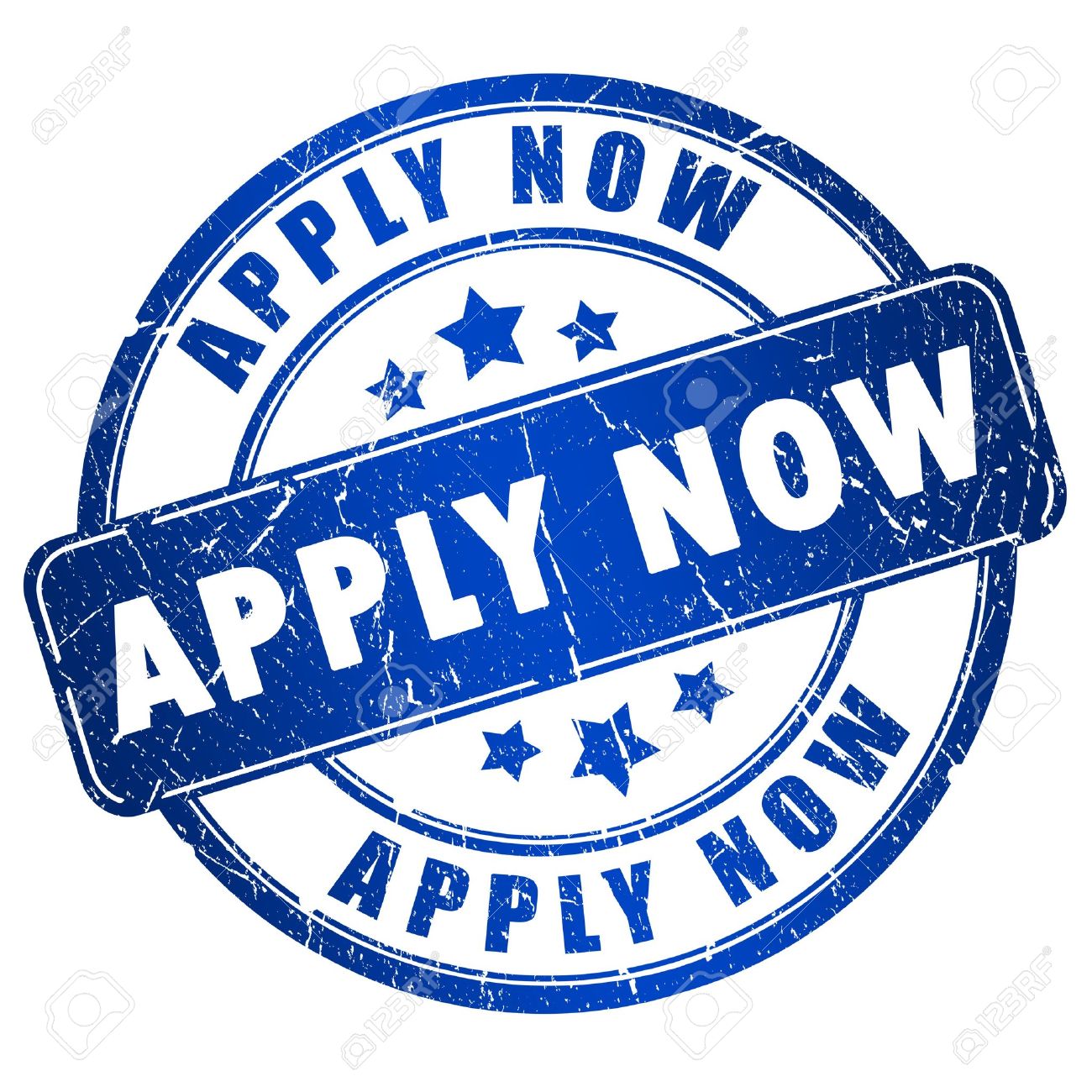 